Załącznik nr 2 do Regulaminu Udzielania Pożyczek – Pożyczka Płynnościowa POIRI. Dane identyfikacyjne Wnioskodawcy* W rozumieniu Załącznika nr I do Rozporządzenia nr 651/2014 z dnia 17 czerwca 2014 r. uznające niektóre rodzaje pomocy za zgodne z rynkiem wewnętrznym w zastosowaniu art. 107 i 108 Traktatu (Dz. UE L 187/1 z dnia 26 czerwca 2014 r.)II.  Informacje dotyczące wnioskowanej pożyczki płynnościowej POIRUWAGA: Przy określaniu wnioskowanej kwoty pożyczki należy dokładnie zapoznać się z limitami finansowania, jakie może otrzymać jeden przedsiębiorca, określonymi w Regulaminie Udzielania Pożyczek w ramach Instrumentu Finansowego Pożyczka Płynnościowa POIR.8. Proponowane formy zabezpieczenia Pożyczki PłynnościowejIII. Dane dotyczące działalności prowadzonej przez Wnioskodawcę1. Krótka charakterystyka prowadzonej działalności (co jest głównym przedmiotem działalności, krótki opis produktów lub usług, do kogo skierowana jest oferta firmy?):2. Stan i koszt zatrudnienia3. Źródła zaopatrzenia/rynki zbytu4. Należności z tytułu dostaw i usług.5. Zobowiązania Wnioskodawcy.5.3. Inne zobowiązania:6. Majątek przedsiębiorstwa6.1.   MAJĄTEK TRWAŁY.6.2. MAJĄTEK OBROTOWY.        (miejsce)		  (dd-mm-rrrr)			            (czytelny podpis/pieczątka Wnioskodawcy)Oświadczenia: Ja/my,  niżej  podpisana(y):1. Oświadczam/y, że mam/y wiedzę i świadomość, iż podpisanie i złożenie niniejszego wniosku o pożyczkę do Stowarzyszenia Inicjatyw Społeczno-Gospodarczych z siedzibą w Białogardzie stanowi samoistne wyrażenie zgody – w rozumieniu przepisów rozporządzenia Parlamentu Europejskiego i Rady (UE) 2016/679 z 27 kwietnia 2016 r.                 w sprawie ochrony osób fizycznych w związku z przetwarzaniem danych osobowych i w sprawie swobodnego przepływu takich danych oraz uchylenia Dyrektywy 95/46/WE (dalej jako RODO) - w tym na zbieranie, przekazywanie, przetwarzanie i udostępnianie moich danych osobowych/ danych osób fizycznych reprezentujących wnioskodawcę lub osób fizycznych działających w jego imieniu i na jego rzecz* przez Administratora danych: Ministra do spraw rozwoju regionalnego (w ramach Centralnego Systemu Informatycznego wspierającego realizację programów operacyjnych), który powierzył przetwarzanie tych danych Bankowi Gospodarstwa Krajowego (Menadżer), Fundacji Centrum Innowacji i Przedsiębiorczości w Koszalinie, Stargardzkiej Agencji Rozwoju Lokalnego Sp. z o.o., Stowarzyszeniu Inicjatyw Społeczno-Gospodarczych w Białogardzie i Szczecińskiemu Funduszowi Pożyczkowemu Spółka z o.o. zgodnie z Umową Operacyjną Nr 2/POIR/1921/2022/XVIII/R/432 Instrument Finansowy - Pożyczka Płynnościowa POIR z dnia 10 lutego 2022 r., dalej zwana Umową Operacyjną i przepisami prawa. Wyrażam/y zgodę na przetwarzanie i udostępnianie w/w danych osobowych także dla celów związanych ze złożeniem, analizą, opracowaniem lub realizacją niniejszego wniosku oraz objętych nim Wydatków, dokumentów z nimi związanych, realizacji przedsięwzięcia pn. Fundusz Pożyczkowy Wsparcia Płynności MŚP REACT-EU - FPWP REACT-EU POIR (Projekt) oraz Umowy Operacyjnej, w tym również na potrzeby monitorowania realizacji Projektu oraz jego ewaluacji, a także realizacją polityki rozwoju.Przyjmuję/my do wiadomości, że:podstawy prawne przetwarzania danych osobowych wynikają z przepisów RODO, w szczególności z przepisu art. 6 ust. 1 lit. b) RODO, art. 6 ust. 1 lit. c) RODO, art. 6 ust. 1 lit. e) RODO oraz art. 6 ust. 1 lit f) RODO (prawnie uzasadniony interes, na który powołuje się administrator danych jest w tym zakresie wykonywanie obowiązków ustawowych wynikających z prawa krajowego, windykacja należności i prowadzenie postępowań sądowych oraz egzekucyjnych);dane osobowe wskazane w pkt 1 będą przechowywane przez okres niezbędny do realizacji celów, dla których dane osobowe zostały uzyskane lub do których są przetwarzane. Podstawowym okresem jest  okres związany z analizą, opracowaniem lub realizacją niniejszego wniosku, a dalej okres wskazany przepisami prawa powszechnie obowiązującego bądź okres przedawnienia roszczeń z tytułu analizy, opracowania lub realizacji niniejszego wniosku;odbiorcą danych osobowych mogą być organy administracji publicznej, sądy lub organy egzekucyjne uprawnione na podstawie przepisów prawa celem wykonania ciążących na administratorze danych osobowych obowiązków. Dane te nie będą przekazywane do państwa trzeciego/organizacji międzynarodowe ani też nie będą przetwarzane w sposób zautomatyzowany i nie będą profilowane;zgody wyrażone powyżej i w pkt 1 obejmują również przetwarzanie i udostępnienia danych osobowych 
w przyszłości pod warunkiem, że cel przetworzenia lub udostępnienia nie zostanie zmieniony.Oświadczam/y i potwierdzam/y, że zostałam/em/liśmy poinformowani o nazwie i siedzibie administratora danych, celach, w jakich dane te są przetwarzane oraz udostępniane, a także o prawie wglądu i dostępu do nich (ich treści) oraz ich poprawiania, a nadto oświadczam/y, że w/w dane podano dobrowolnie, jak też iż mam/y prawo dostępu do treści swoich danych osobowych oraz ich sprostowania, usunięcia, ograniczenia ich przetwarzania, do przenoszenia danych oraz prawo do wniesienia sprzeciwu wobec przetwarzania danych osobowych oraz prawo wniesienia skargi do Prezesa Urzędu Ochrony Danych Osobowych (ul. Stawki 2, 00-193 Warszawa), gdy uznamy, iż przetwarzanie danych osobowych dotyczących narusza przepisy RODO.Wyrażam/y zgodę na zbieranie, przetwarzanie i udostępnianie danych objętych tajemnicą bankową przez Fundację Centrum Innowacji i Przedsiębiorczości w Koszalinie, Stargardzką Agencję Rozwoju Lokalnego Sp. z o.o, Stowarzyszenie Inicjatyw Społeczno- Gospodarczych w Białogardzie oraz przez Szczeciński Fundusz Pożyczkowy spółka z o.o. oraz udostępnianie ich innym podmiotom, w szczególności Instytucji Zarządzającej (Skarbowi Państwa - Ministrowi Finansów, Funduszy i Polityki Regionalnej), Menadżerowi oraz organom administracji publicznej, w szczególności ministrowi właściwemu do spraw rozwoju regionalnego, zgodnie z Umową Operacyjną i przepisami prawa, jak też w celach związanych ze złożeniem i realizacją niniejszego wniosku oraz objętych nim Wydatków oraz realizacji Projektu.Wyrażam/y zgodę na udostępnianie, zgodnie z przepisami prawa, Fundacji Centrum Innowacji 
i Przedsiębiorczości w Koszalinie, Stargardzkiej Agencji Rozwoju Lokalnego Sp. z o.o, Stowarzyszeniu Inicjatyw Społeczno- Gospodarczych w Białogardzie oraz Szczecińskiemu Funduszowi Pożyczkowemu spółka z o.o., Menadżerowi, Instytucji Zarządzającej oraz organom administracji publicznej, w szczególności ministrowi właściwemu do spraw rozwoju regionalnego, danych niezbędnych, m.in. do budowania baz danych, przeprowadzania badań i ewaluacji, sprawozdawczości, wykonywania oraz zamawiania przez powyższe podmioty analiz w zakresie spójności Programu Operacyjnego Inteligentny Rozwój 2014-2020 zatwierdzonego decyzją Komisji Europejskiej z dnia 1 czerwca 2021 r. (Program), realizacji polityk, w tym polityk horyzontalnych, oceny skutków Programu, a także oddziaływań makroekonomicznych w kontekście działań w ramach Projektu, a także w celach promocyjnych i marketingowych. Wyrażam/y zgodę na wykorzystanie przez Fundację Centrum Innowacji i Przedsiębiorczości w Koszalinie, Stargardzką Agencję Rozwoju Lokalnego Sp. z o.o, Stowarzyszenie Inicjatyw Społeczno- Gospodarczych w Białogardzie oraz przez Szczeciński Fundusz Pożyczkowy spółka z o.o., Menadżera oraz Instytucję Zarządzającą danych teleadresowych na potrzeby promocji i informacji.2. Zgody wyrażone w niniejszym oświadczeniu obejmują również przetwarzanie moich/ naszych w/w danych w przyszłości pod warunkiem, że cele przetworzenia nie zostaną zmienione.        (miejsce)		  (dd-mm-rrrr)			                (czytelny podpis/pieczątka)WNIOSEK O UDZIELENIE POŻYCZKIW RAMACH INSTRUMENTU FINANSOWEGO POŻYCZKA PŁYNNOŚCIOWA POIRPełna nazwa WnioskodawcyPełna nazwa WnioskodawcyPełna nazwa WnioskodawcyPełna nazwa WnioskodawcySiedziba Wnioskodawcy: Ulica, nrUlica, nrUlica, nrSiedziba Wnioskodawcy: Kod pocztowyKod pocztowyKod pocztowySiedziba Wnioskodawcy: MiejscowośćMiejscowośćMiejscowośćGmina:Powiat:Powiat:Powiat:Telefon:e-mail:www:REGON:NIP: (przy spółce osobowej również NIP wspólników)NIP: (przy spółce osobowej również NIP wspólników)NIP: (przy spółce osobowej również NIP wspólników)NIP: (przy spółce osobowej również NIP wspólników)KRS/CEIDG/ INNY                    (Nr i miejsce rejestru)Data rozpoczęcia działalności gospodarczej:Data rozpoczęcia działalności gospodarczej:Forma prawnaForma prawna□ osoba fizyczna prowadząca działalność□ osoba fizyczna prowadząca działalność□ osoba fizyczna prowadząca działalność□ osoba fizyczna prowadząca działalność□ osoba fizyczna prowadząca działalność□ osoba fizyczna prowadząca działalność□ spółka cywilna□ spółka cywilna□ spółka cywilna□ spółka cywilna□ spółka cywilna□ spółka cywilna□ spółka jawnaForma prawnaForma prawna□ spółka z o.o.□ spółka z o.o.□ spółka z o.o.□ spółka z o.o.□ spółka z o.o.□ spółka z o.o.□ spółka akcyjna□ spółka akcyjna□ spółka akcyjna□ spółka akcyjna□ spółka akcyjna□ spółka akcyjna□ inna Działalność wg PKD (nr)Działalność wg PKD (nr)podstawowa:podstawowa:podstawowa:podstawowa:podstawowa:podstawowa:podstawowa:podstawowa:podstawowa:dodatkowa:dodatkowa:dodatkowa:dodatkowa:Forma rozliczeń z Urzędem SkarbowymForma rozliczeń z Urzędem Skarbowym□ pełna księgowość□ pełna księgowość□ pełna księgowość□ pełna księgowość□ pełna księgowość□ pełna księgowość□ pełna księgowość□ pełna księgowość□ pełna księgowość□ ryczałt ewidencjonowany□ ryczałt ewidencjonowany□ ryczałt ewidencjonowany□ ryczałt ewidencjonowanyForma rozliczeń z Urzędem SkarbowymForma rozliczeń z Urzędem Skarbowym□ książka    przychodów i rozchodów□ książka    przychodów i rozchodów□ książka    przychodów i rozchodów□ książka    przychodów i rozchodów□ książka    przychodów i rozchodów□ książka    przychodów i rozchodów□ książka    przychodów i rozchodów□ książka    przychodów i rozchodów□ książka    przychodów i rozchodów□ karta podatkowa□ karta podatkowa□ karta podatkowa□ karta podatkowaWielkość przedsiębiorstwa *                         Wielkość przedsiębiorstwa *                         □ mikro       □ mikro       □ mikro       □ mikro       □ małe       □ małe       □ małe       □ małe       □ małe       □ średnie□ średnie□ średnie□ średnieCzy Wnioskodawca jest podatnikiem podatku VAT?Czy Wnioskodawca jest podatnikiem podatku VAT?□ Tak□ Tak□ Tak□ Tak□ Tak□ Tak□ Tak□ Tak□ Tak□ Nie□ Nie□ Nie□ NieNazwa banku i numer rachunku bankowego związanego z  prowadzonego działalnością/ RACHUNEK DO WYPŁATY POŻYCZKI Nazwa banku i numer rachunku bankowego związanego z  prowadzonego działalnością/ RACHUNEK DO WYPŁATY POŻYCZKI Nazwa banku: Nr:Nazwa banku: Nr:Nazwa banku: Nr:Nazwa banku: Nr:Nazwa banku: Nr:Nazwa banku: Nr:Nazwa banku: Nr:Nazwa banku: Nr:Nazwa banku: Nr:Nazwa banku: Nr:Nazwa banku: Nr:Nazwa banku: Nr:Nazwa banku: Nr:Osoby upoważnione do reprezentowania WnioskodawcyOsoby upoważnione do reprezentowania WnioskodawcyOsoby upoważnione do reprezentowania WnioskodawcyOsoby upoważnione do reprezentowania WnioskodawcyOsoby upoważnione do reprezentowania WnioskodawcyOsoby upoważnione do reprezentowania WnioskodawcyOsoby upoważnione do reprezentowania WnioskodawcyOsoby upoważnione do reprezentowania WnioskodawcyOsoby upoważnione do reprezentowania WnioskodawcyOsoby upoważnione do reprezentowania WnioskodawcyOsoby upoważnione do reprezentowania WnioskodawcyOsoby upoważnione do reprezentowania WnioskodawcyOsoby upoważnione do reprezentowania WnioskodawcyOsoby upoważnione do reprezentowania WnioskodawcyOsoby upoważnione do reprezentowania WnioskodawcyNazwisko i imięNazwisko i imięNazwisko i imię1.1.1.1.1.1.1.1.1.2. 2. 2. Stanowisko (np. właściciel, wspólnik, prezes zarządu, członek zarządu)Stanowisko (np. właściciel, wspólnik, prezes zarządu, członek zarządu)Stanowisko (np. właściciel, wspólnik, prezes zarządu, członek zarządu)Telefon kontaktowyTelefon kontaktowyTelefon kontaktowySeria i numer dowodu osobistego oraz PESELSeria i numer dowodu osobistego oraz PESELSeria i numer dowodu osobistego oraz PESELAdres e-mailAdres e-mailAdres e-mailAdres zameldowaniaAdres zameldowaniaAdres zameldowaniaAdres zamieszkaniaAdres zamieszkaniaAdres zamieszkaniaPowiązania kapitałowe i organizacyjne WnioskodawcyPowiązania kapitałowe i organizacyjne WnioskodawcyPowiązania kapitałowe i organizacyjne WnioskodawcyPowiązania kapitałowe i organizacyjne WnioskodawcyPowiązania kapitałowe i organizacyjne WnioskodawcyPowiązania kapitałowe i organizacyjne WnioskodawcyPowiązania kapitałowe i organizacyjne WnioskodawcyPowiązania kapitałowe i organizacyjne WnioskodawcyPowiązania kapitałowe i organizacyjne WnioskodawcyPowiązania kapitałowe i organizacyjne WnioskodawcyPowiązania kapitałowe i organizacyjne WnioskodawcyPowiązania kapitałowe i organizacyjne WnioskodawcyPowiązania kapitałowe i organizacyjne WnioskodawcyPowiązania kapitałowe i organizacyjne WnioskodawcyPowiązania kapitałowe i organizacyjne WnioskodawcyRodzaj przedsiębiorstwa*Rodzaj przedsiębiorstwa*Rodzaj przedsiębiorstwa*Rodzaj przedsiębiorstwa*Nazwa i siedziba podmiotuNazwa i siedziba podmiotuNazwa i siedziba podmiotuNazwa i siedziba podmiotuNazwa i siedziba podmiotuNazwa i siedziba podmiotuNazwa i siedziba podmiotuNazwa i siedziba podmiotuNazwa i siedziba podmiotuRodzaj powiązania kapitałowe i/lub organizacyjneRodzaj powiązania kapitałowe i/lub organizacyjne1.           przedsiębiorstwo samodzielne/niezależne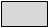 1.           przedsiębiorstwo samodzielne/niezależne1.           przedsiębiorstwo samodzielne/niezależne1.           przedsiębiorstwo samodzielne/niezależne1.           przedsiębiorstwo samodzielne/niezależne1.           przedsiębiorstwo samodzielne/niezależne1.           przedsiębiorstwo samodzielne/niezależne1.           przedsiębiorstwo samodzielne/niezależne1.           przedsiębiorstwo samodzielne/niezależne1.           przedsiębiorstwo samodzielne/niezależne1.           przedsiębiorstwo samodzielne/niezależne1.           przedsiębiorstwo samodzielne/niezależne1.           przedsiębiorstwo samodzielne/niezależne1.           przedsiębiorstwo samodzielne/niezależne1.           przedsiębiorstwo samodzielne/niezależne2.     przedsiębiorstwo partnerskie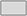 2.     przedsiębiorstwo partnerskie2.     przedsiębiorstwo partnerskie2.     przedsiębiorstwo partnerskie3.     przedsiębiorstwo powiązane3.     przedsiębiorstwo powiązane3.     przedsiębiorstwo powiązane3.     przedsiębiorstwo powiązane1. Wnioskowana kwota pożyczki              (w PLN)2. Przeznaczenie pożyczki                        (właściwe zaznaczyć)1. Finansowanie bieżących potrzeb w zakresie kapitału obrotowego, w tym zabezpieczenie płynności finansowej oraz zobowiązań wynikających z prowadzenia bieżącej działalności operacyjnej, które są nieopłacone na dzień składania wniosku o pożyczkę, w tym:□  pokrywanie wydatków bieżących związanych z wynagrodzeniami wraz ze składkami ZUS, □ zakup towarów handlowych, surowców itp.,□ zobowiązania publiczno-prawne,□ koszty najmu, dzierżawy użytkowania infrastruktury,□ bieżące raty kredytów, pożyczek lub leasingu (tylko jeśli finansowanie nie pochodzi ze środków EFSI, z innych funduszy, programów, środków i instrumentów Unii Europejskiej lub innych źródeł  pomocy krajowej lub zagranicznej,□ inne wydatki niezbędne do zapewnienia ciągłości działania Wnioskodawcy. 2. Wydatki na  zakup  środków  trwałych – max. w wys. do 20% kwoty wnioskowanej pożyczki – tylko jeśli są one niezbędne do utrzymania działalności Wnioskodawcy i poprawy jego płynności finansowej.□ TAK                            □ NIE1. Finansowanie bieżących potrzeb w zakresie kapitału obrotowego, w tym zabezpieczenie płynności finansowej oraz zobowiązań wynikających z prowadzenia bieżącej działalności operacyjnej, które są nieopłacone na dzień składania wniosku o pożyczkę, w tym:□  pokrywanie wydatków bieżących związanych z wynagrodzeniami wraz ze składkami ZUS, □ zakup towarów handlowych, surowców itp.,□ zobowiązania publiczno-prawne,□ koszty najmu, dzierżawy użytkowania infrastruktury,□ bieżące raty kredytów, pożyczek lub leasingu (tylko jeśli finansowanie nie pochodzi ze środków EFSI, z innych funduszy, programów, środków i instrumentów Unii Europejskiej lub innych źródeł  pomocy krajowej lub zagranicznej,□ inne wydatki niezbędne do zapewnienia ciągłości działania Wnioskodawcy. 2. Wydatki na  zakup  środków  trwałych – max. w wys. do 20% kwoty wnioskowanej pożyczki – tylko jeśli są one niezbędne do utrzymania działalności Wnioskodawcy i poprawy jego płynności finansowej.□ TAK                            □ NIE1. Finansowanie bieżących potrzeb w zakresie kapitału obrotowego, w tym zabezpieczenie płynności finansowej oraz zobowiązań wynikających z prowadzenia bieżącej działalności operacyjnej, które są nieopłacone na dzień składania wniosku o pożyczkę, w tym:□  pokrywanie wydatków bieżących związanych z wynagrodzeniami wraz ze składkami ZUS, □ zakup towarów handlowych, surowców itp.,□ zobowiązania publiczno-prawne,□ koszty najmu, dzierżawy użytkowania infrastruktury,□ bieżące raty kredytów, pożyczek lub leasingu (tylko jeśli finansowanie nie pochodzi ze środków EFSI, z innych funduszy, programów, środków i instrumentów Unii Europejskiej lub innych źródeł  pomocy krajowej lub zagranicznej,□ inne wydatki niezbędne do zapewnienia ciągłości działania Wnioskodawcy. 2. Wydatki na  zakup  środków  trwałych – max. w wys. do 20% kwoty wnioskowanej pożyczki – tylko jeśli są one niezbędne do utrzymania działalności Wnioskodawcy i poprawy jego płynności finansowej.□ TAK                            □ NIE3. Okres spłaty pożyczki-                  max. 72 miesiące4. Okres karencji – max 6 miesięcy                  (w spłacie kapitału lub kapitału i odsetek)□ raty kapitałoweIlość m-cy4. Okres karencji – max 6 miesięcy                  (w spłacie kapitału lub kapitału i odsetek)□ raty kapitałowo-odsetkoweIlość m-cy5. Planowany harmonogram wydatków w ramach Pożyczki Płynnościowej POIR5. Planowany harmonogram wydatków w ramach Pożyczki Płynnościowej POIR5. Planowany harmonogram wydatków w ramach Pożyczki Płynnościowej POIR5. Planowany harmonogram wydatków w ramach Pożyczki Płynnościowej POIR5. Planowany harmonogram wydatków w ramach Pożyczki Płynnościowej POIR5. Planowany harmonogram wydatków w ramach Pożyczki Płynnościowej POIR5. Planowany harmonogram wydatków w ramach Pożyczki Płynnościowej POIR5. Planowany harmonogram wydatków w ramach Pożyczki Płynnościowej POIRUwaga: Wydatkowanie środków z Pożyczki Płynnościowej POIR musi zostać należycie udokumentowane w terminie do 180 dni kalendarzowych od dnia uruchomienia środków. Uwaga: Wydatkowanie środków z Pożyczki Płynnościowej POIR musi zostać należycie udokumentowane w terminie do 180 dni kalendarzowych od dnia uruchomienia środków. Uwaga: Wydatkowanie środków z Pożyczki Płynnościowej POIR musi zostać należycie udokumentowane w terminie do 180 dni kalendarzowych od dnia uruchomienia środków. Uwaga: Wydatkowanie środków z Pożyczki Płynnościowej POIR musi zostać należycie udokumentowane w terminie do 180 dni kalendarzowych od dnia uruchomienia środków. Uwaga: Wydatkowanie środków z Pożyczki Płynnościowej POIR musi zostać należycie udokumentowane w terminie do 180 dni kalendarzowych od dnia uruchomienia środków. Uwaga: Wydatkowanie środków z Pożyczki Płynnościowej POIR musi zostać należycie udokumentowane w terminie do 180 dni kalendarzowych od dnia uruchomienia środków. Uwaga: Wydatkowanie środków z Pożyczki Płynnościowej POIR musi zostać należycie udokumentowane w terminie do 180 dni kalendarzowych od dnia uruchomienia środków. Uwaga: Wydatkowanie środków z Pożyczki Płynnościowej POIR musi zostać należycie udokumentowane w terminie do 180 dni kalendarzowych od dnia uruchomienia środków. Lp.Planowane wydatki Planowane wydatki Kwota brutto w złKwota brutto w złKwota brutto w złPlanowany termin wydatkowaniaPlanowany termin wydatkowania1.2.3.4.Razem planowane wydatkiRazem planowane wydatkiRazem planowane wydatkixx6. Uzasadnienie finansowania płynnościowego6. Uzasadnienie finansowania płynnościowego6. Uzasadnienie finansowania płynnościowego6. Uzasadnienie finansowania płynnościowego6. Uzasadnienie finansowania płynnościowego6. Uzasadnienie finansowania płynnościowego6. Uzasadnienie finansowania płynnościowego6. Uzasadnienie finansowania płynnościowego6.1. Należy wskazać w jakim okresie negatywne konsekwencje COVID- 19 w istotny sposób wpłynęły lub wpłyną w przyszłości na problemy z płynnością finansową Wnioskodawcy  (właściwe zaznaczyć):6.1. Należy wskazać w jakim okresie negatywne konsekwencje COVID- 19 w istotny sposób wpłynęły lub wpłyną w przyszłości na problemy z płynnością finansową Wnioskodawcy  (właściwe zaznaczyć):6.1. Należy wskazać w jakim okresie negatywne konsekwencje COVID- 19 w istotny sposób wpłynęły lub wpłyną w przyszłości na problemy z płynnością finansową Wnioskodawcy  (właściwe zaznaczyć):6.1. Należy wskazać w jakim okresie negatywne konsekwencje COVID- 19 w istotny sposób wpłynęły lub wpłyną w przyszłości na problemy z płynnością finansową Wnioskodawcy  (właściwe zaznaczyć):6.1. Należy wskazać w jakim okresie negatywne konsekwencje COVID- 19 w istotny sposób wpłynęły lub wpłyną w przyszłości na problemy z płynnością finansową Wnioskodawcy  (właściwe zaznaczyć):6.1. Należy wskazać w jakim okresie negatywne konsekwencje COVID- 19 w istotny sposób wpłynęły lub wpłyną w przyszłości na problemy z płynnością finansową Wnioskodawcy  (właściwe zaznaczyć):6.1. Należy wskazać w jakim okresie negatywne konsekwencje COVID- 19 w istotny sposób wpłynęły lub wpłyną w przyszłości na problemy z płynnością finansową Wnioskodawcy  (właściwe zaznaczyć):6.1. Należy wskazać w jakim okresie negatywne konsekwencje COVID- 19 w istotny sposób wpłynęły lub wpłyną w przyszłości na problemy z płynnością finansową Wnioskodawcy  (właściwe zaznaczyć):□ w okresie historycznym (np.                  w roku 2020)□ w okresie historycznym (np.                  w roku 2020)□ obecnie ( w momencie składnia wniosku o pożyczkę)□ obecnie ( w momencie składnia wniosku o pożyczkę)□ obecnie ( w momencie składnia wniosku o pożyczkę)□  ryzyko utraty płynności finansowej w najbliższej przyszłości□  ryzyko utraty płynności finansowej w najbliższej przyszłości□  ryzyko utraty płynności finansowej w najbliższej przyszłości6.2. Szczegółowy opis negatywnych konsekwencji epidemii  COVID-19  na sytuację finansową Wnioskodawcy (historycznie lub na moment składania wniosku o pożyczkę) . W przypadku zaznaczenia w pkt. 6 ryzyka utraty płynności finansowej w najbliższej przyszłości należy je uprawdopodobnić . Przykładowo mogą to być: spadek przychodów, obrotów, spadek w ilości realizowanej produkcji, usługach, sprzedaży, przestoje w działalności, wzrost kosztów działalności np. wzrosty cen energii i gazu, problemy z dostawami towarów i usług itp.   6.2. Szczegółowy opis negatywnych konsekwencji epidemii  COVID-19  na sytuację finansową Wnioskodawcy (historycznie lub na moment składania wniosku o pożyczkę) . W przypadku zaznaczenia w pkt. 6 ryzyka utraty płynności finansowej w najbliższej przyszłości należy je uprawdopodobnić . Przykładowo mogą to być: spadek przychodów, obrotów, spadek w ilości realizowanej produkcji, usługach, sprzedaży, przestoje w działalności, wzrost kosztów działalności np. wzrosty cen energii i gazu, problemy z dostawami towarów i usług itp.   6.2. Szczegółowy opis negatywnych konsekwencji epidemii  COVID-19  na sytuację finansową Wnioskodawcy (historycznie lub na moment składania wniosku o pożyczkę) . W przypadku zaznaczenia w pkt. 6 ryzyka utraty płynności finansowej w najbliższej przyszłości należy je uprawdopodobnić . Przykładowo mogą to być: spadek przychodów, obrotów, spadek w ilości realizowanej produkcji, usługach, sprzedaży, przestoje w działalności, wzrost kosztów działalności np. wzrosty cen energii i gazu, problemy z dostawami towarów i usług itp.   6.2. Szczegółowy opis negatywnych konsekwencji epidemii  COVID-19  na sytuację finansową Wnioskodawcy (historycznie lub na moment składania wniosku o pożyczkę) . W przypadku zaznaczenia w pkt. 6 ryzyka utraty płynności finansowej w najbliższej przyszłości należy je uprawdopodobnić . Przykładowo mogą to być: spadek przychodów, obrotów, spadek w ilości realizowanej produkcji, usługach, sprzedaży, przestoje w działalności, wzrost kosztów działalności np. wzrosty cen energii i gazu, problemy z dostawami towarów i usług itp.   6.2. Szczegółowy opis negatywnych konsekwencji epidemii  COVID-19  na sytuację finansową Wnioskodawcy (historycznie lub na moment składania wniosku o pożyczkę) . W przypadku zaznaczenia w pkt. 6 ryzyka utraty płynności finansowej w najbliższej przyszłości należy je uprawdopodobnić . Przykładowo mogą to być: spadek przychodów, obrotów, spadek w ilości realizowanej produkcji, usługach, sprzedaży, przestoje w działalności, wzrost kosztów działalności np. wzrosty cen energii i gazu, problemy z dostawami towarów i usług itp.   6.2. Szczegółowy opis negatywnych konsekwencji epidemii  COVID-19  na sytuację finansową Wnioskodawcy (historycznie lub na moment składania wniosku o pożyczkę) . W przypadku zaznaczenia w pkt. 6 ryzyka utraty płynności finansowej w najbliższej przyszłości należy je uprawdopodobnić . Przykładowo mogą to być: spadek przychodów, obrotów, spadek w ilości realizowanej produkcji, usługach, sprzedaży, przestoje w działalności, wzrost kosztów działalności np. wzrosty cen energii i gazu, problemy z dostawami towarów i usług itp.   6.2. Szczegółowy opis negatywnych konsekwencji epidemii  COVID-19  na sytuację finansową Wnioskodawcy (historycznie lub na moment składania wniosku o pożyczkę) . W przypadku zaznaczenia w pkt. 6 ryzyka utraty płynności finansowej w najbliższej przyszłości należy je uprawdopodobnić . Przykładowo mogą to być: spadek przychodów, obrotów, spadek w ilości realizowanej produkcji, usługach, sprzedaży, przestoje w działalności, wzrost kosztów działalności np. wzrosty cen energii i gazu, problemy z dostawami towarów i usług itp.   6.2. Szczegółowy opis negatywnych konsekwencji epidemii  COVID-19  na sytuację finansową Wnioskodawcy (historycznie lub na moment składania wniosku o pożyczkę) . W przypadku zaznaczenia w pkt. 6 ryzyka utraty płynności finansowej w najbliższej przyszłości należy je uprawdopodobnić . Przykładowo mogą to być: spadek przychodów, obrotów, spadek w ilości realizowanej produkcji, usługach, sprzedaży, przestoje w działalności, wzrost kosztów działalności np. wzrosty cen energii i gazu, problemy z dostawami towarów i usług itp.   6.3. Należy określić harmonogram osiągnięcia poprawy w zakresie płynności firmy i utrzymania prowadzonej działalności w wyniku otrzymanego finansowania lub plan odbudowy działalności po okresie epidemii COVID-19. 6.3. Należy określić harmonogram osiągnięcia poprawy w zakresie płynności firmy i utrzymania prowadzonej działalności w wyniku otrzymanego finansowania lub plan odbudowy działalności po okresie epidemii COVID-19. 6.3. Należy określić harmonogram osiągnięcia poprawy w zakresie płynności firmy i utrzymania prowadzonej działalności w wyniku otrzymanego finansowania lub plan odbudowy działalności po okresie epidemii COVID-19. 6.3. Należy określić harmonogram osiągnięcia poprawy w zakresie płynności firmy i utrzymania prowadzonej działalności w wyniku otrzymanego finansowania lub plan odbudowy działalności po okresie epidemii COVID-19. 6.3. Należy określić harmonogram osiągnięcia poprawy w zakresie płynności firmy i utrzymania prowadzonej działalności w wyniku otrzymanego finansowania lub plan odbudowy działalności po okresie epidemii COVID-19. 6.3. Należy określić harmonogram osiągnięcia poprawy w zakresie płynności firmy i utrzymania prowadzonej działalności w wyniku otrzymanego finansowania lub plan odbudowy działalności po okresie epidemii COVID-19. 6.3. Należy określić harmonogram osiągnięcia poprawy w zakresie płynności firmy i utrzymania prowadzonej działalności w wyniku otrzymanego finansowania lub plan odbudowy działalności po okresie epidemii COVID-19. 6.3. Należy określić harmonogram osiągnięcia poprawy w zakresie płynności firmy i utrzymania prowadzonej działalności w wyniku otrzymanego finansowania lub plan odbudowy działalności po okresie epidemii COVID-19. 7. Udzielone lub planowane do uzyskania przez Wnioskodawcę wsparcie w formie Pożyczki Płynnościowej POIR  w ramach Projektów Fundusz Pożyczkowy Wsparcia Płynności MŚP POIR oraz Fundusz Pożyczkowy Wsparcia Płynności MŚP REACT-EU – FPWP REACT-EU POIR (w tym u innych pośredników finansowych)7. Udzielone lub planowane do uzyskania przez Wnioskodawcę wsparcie w formie Pożyczki Płynnościowej POIR  w ramach Projektów Fundusz Pożyczkowy Wsparcia Płynności MŚP POIR oraz Fundusz Pożyczkowy Wsparcia Płynności MŚP REACT-EU – FPWP REACT-EU POIR (w tym u innych pośredników finansowych)7. Udzielone lub planowane do uzyskania przez Wnioskodawcę wsparcie w formie Pożyczki Płynnościowej POIR  w ramach Projektów Fundusz Pożyczkowy Wsparcia Płynności MŚP POIR oraz Fundusz Pożyczkowy Wsparcia Płynności MŚP REACT-EU – FPWP REACT-EU POIR (w tym u innych pośredników finansowych)7. Udzielone lub planowane do uzyskania przez Wnioskodawcę wsparcie w formie Pożyczki Płynnościowej POIR  w ramach Projektów Fundusz Pożyczkowy Wsparcia Płynności MŚP POIR oraz Fundusz Pożyczkowy Wsparcia Płynności MŚP REACT-EU – FPWP REACT-EU POIR (w tym u innych pośredników finansowych)7. Udzielone lub planowane do uzyskania przez Wnioskodawcę wsparcie w formie Pożyczki Płynnościowej POIR  w ramach Projektów Fundusz Pożyczkowy Wsparcia Płynności MŚP POIR oraz Fundusz Pożyczkowy Wsparcia Płynności MŚP REACT-EU – FPWP REACT-EU POIR (w tym u innych pośredników finansowych)7. Udzielone lub planowane do uzyskania przez Wnioskodawcę wsparcie w formie Pożyczki Płynnościowej POIR  w ramach Projektów Fundusz Pożyczkowy Wsparcia Płynności MŚP POIR oraz Fundusz Pożyczkowy Wsparcia Płynności MŚP REACT-EU – FPWP REACT-EU POIR (w tym u innych pośredników finansowych)7. Udzielone lub planowane do uzyskania przez Wnioskodawcę wsparcie w formie Pożyczki Płynnościowej POIR  w ramach Projektów Fundusz Pożyczkowy Wsparcia Płynności MŚP POIR oraz Fundusz Pożyczkowy Wsparcia Płynności MŚP REACT-EU – FPWP REACT-EU POIR (w tym u innych pośredników finansowych)7. Udzielone lub planowane do uzyskania przez Wnioskodawcę wsparcie w formie Pożyczki Płynnościowej POIR  w ramach Projektów Fundusz Pożyczkowy Wsparcia Płynności MŚP POIR oraz Fundusz Pożyczkowy Wsparcia Płynności MŚP REACT-EU – FPWP REACT-EU POIR (w tym u innych pośredników finansowych)Oświadczam, iż korzystałem już z finansowania w ramach Pożyczki Płynnościowej POIR (jeśli tak proszę podać łączną kwotę pożyczek)Oświadczam, iż korzystałem już z finansowania w ramach Pożyczki Płynnościowej POIR (jeśli tak proszę podać łączną kwotę pożyczek)Oświadczam, iż korzystałem już z finansowania w ramach Pożyczki Płynnościowej POIR (jeśli tak proszę podać łączną kwotę pożyczek)Oświadczam, iż korzystałem już z finansowania w ramach Pożyczki Płynnościowej POIR (jeśli tak proszę podać łączną kwotę pożyczek)□ TAK                            PLN: □ TAK                            PLN: □ TAK                            PLN: □ NIEOświadczam, iż zamierzam skorzystać dodatkowo z finansowania w ramach Pożyczki Płynnościowej POIR  poza składanym wnioskiem (jeśli tak proszę podać planowaną łączną kwotę pożyczek)Oświadczam, iż zamierzam skorzystać dodatkowo z finansowania w ramach Pożyczki Płynnościowej POIR  poza składanym wnioskiem (jeśli tak proszę podać planowaną łączną kwotę pożyczek)Oświadczam, iż zamierzam skorzystać dodatkowo z finansowania w ramach Pożyczki Płynnościowej POIR  poza składanym wnioskiem (jeśli tak proszę podać planowaną łączną kwotę pożyczek)Oświadczam, iż zamierzam skorzystać dodatkowo z finansowania w ramach Pożyczki Płynnościowej POIR  poza składanym wnioskiem (jeśli tak proszę podać planowaną łączną kwotę pożyczek)□ TAK      PLN:               □ TAK      PLN:               □ TAK      PLN:               □ NIE1.  Weksel własny in blanco z poręczeniem małżonki/a wraz z deklaracją wekslową pożyczkobiorcy -  obligatoryjnie1.  Weksel własny in blanco z poręczeniem małżonki/a wraz z deklaracją wekslową pożyczkobiorcy -  obligatoryjnie2.  Inne formy zabezpieczeń (opcjonalnie - zaznaczyć propozycje i uzupełnić).Wartość rynkowa zabezpieczenia        poręczenie wg prawa wekslowego/cywilnego przez                      osoby fizyczne tj.             Imię i nazwisko, Pesel        1.         2. X    hipoteka na nieruchomości (położenie, nr księgi wieczystej)      przeniesienie własności rzeczy ruchomej wraz z cesją polisy ubezpieczeniowej(rodzaj, rok produkcji)       inne proponowane formy zabezpieczeń (jakie?)Okreszatrudnieni na umowę o pracę                                                  ( w przeliczeniu na pełne etaty)zatrudnieni na podstawie umowy zlecenia/ o dziełoZatrudnienie na dzień składania wnioskuŚrednie zatrudnienie w poprzednim rokuRoczna kwota wypłaconych wynagrodzeń oraz kosztów personelu pracującego na terenie przedsiębiorstwa, ale otrzymującego wynagrodzenie od podwykonawców za rok 2019 lub ostatni rok, za który dostępne są dane.Rok:□ Nie dotyczy                            Roczna kwota wypłaconych wynagrodzeń oraz kosztów personelu pracującego na terenie przedsiębiorstwa, ale otrzymującego wynagrodzenie od podwykonawców za rok 2019 lub ostatni rok, za który dostępne są dane.w PLN:□ Nie dotyczy                            W przypadku Wnioskodawcy, który rozpoczął działalność 1 stycznia 2019 roku lub po tej dacie należy określić roczny koszt wynagrodzeń szacowany na okres dwóch pierwszych lat działalności□ Nie dotyczy                            Lp.                Nazwa, siedzibaPrzeciętny okresPłatności w dniachUdział %                                                     w przychodach/kosztach3.1 Główni odbiorcy:3.1 Główni odbiorcy:3.2 Główni dostawcy:3.2 Główni dostawcy:Należności z tytułu dostaw i usługStan na koniec 2021 rokuStan na dzień                          składania Wniosku Należności ogółem:        W tym przeterminowane powyżej 30 dni:5.1. Zobowiązania z tytułu kredytów, pożyczek, gwarancji, udzielonych poręczeń                                                          UWAGA: Proszę dołączyć umowy i harmonogramy spłat z uwzględnieniem rat kapitałowych i odsetkowych5.1. Zobowiązania z tytułu kredytów, pożyczek, gwarancji, udzielonych poręczeń                                                          UWAGA: Proszę dołączyć umowy i harmonogramy spłat z uwzględnieniem rat kapitałowych i odsetkowych5.1. Zobowiązania z tytułu kredytów, pożyczek, gwarancji, udzielonych poręczeń                                                          UWAGA: Proszę dołączyć umowy i harmonogramy spłat z uwzględnieniem rat kapitałowych i odsetkowych5.1. Zobowiązania z tytułu kredytów, pożyczek, gwarancji, udzielonych poręczeń                                                          UWAGA: Proszę dołączyć umowy i harmonogramy spłat z uwzględnieniem rat kapitałowych i odsetkowych5.1. Zobowiązania z tytułu kredytów, pożyczek, gwarancji, udzielonych poręczeń                                                          UWAGA: Proszę dołączyć umowy i harmonogramy spłat z uwzględnieniem rat kapitałowych i odsetkowych5.1. Zobowiązania z tytułu kredytów, pożyczek, gwarancji, udzielonych poręczeń                                                          UWAGA: Proszę dołączyć umowy i harmonogramy spłat z uwzględnieniem rat kapitałowych i odsetkowych5.1. Zobowiązania z tytułu kredytów, pożyczek, gwarancji, udzielonych poręczeń                                                          UWAGA: Proszę dołączyć umowy i harmonogramy spłat z uwzględnieniem rat kapitałowych i odsetkowych5.1. Zobowiązania z tytułu kredytów, pożyczek, gwarancji, udzielonych poręczeń                                                          UWAGA: Proszę dołączyć umowy i harmonogramy spłat z uwzględnieniem rat kapitałowych i odsetkowych5.1. Zobowiązania z tytułu kredytów, pożyczek, gwarancji, udzielonych poręczeń                                                          UWAGA: Proszę dołączyć umowy i harmonogramy spłat z uwzględnieniem rat kapitałowych i odsetkowych5.1. Zobowiązania z tytułu kredytów, pożyczek, gwarancji, udzielonych poręczeń                                                          UWAGA: Proszę dołączyć umowy i harmonogramy spłat z uwzględnieniem rat kapitałowych i odsetkowych5.1. Zobowiązania z tytułu kredytów, pożyczek, gwarancji, udzielonych poręczeń                                                          UWAGA: Proszę dołączyć umowy i harmonogramy spłat z uwzględnieniem rat kapitałowych i odsetkowych5.1. Zobowiązania z tytułu kredytów, pożyczek, gwarancji, udzielonych poręczeń                                                          UWAGA: Proszę dołączyć umowy i harmonogramy spłat z uwzględnieniem rat kapitałowych i odsetkowychNazwa banku /instytucjiPrzeznaczenie kredytuPrzeznaczenie kredytuKwota kredytu/pożyczkiKwota kredytu/pożyczkiKwota kredytu/pożyczkiKwota kredytu/pożyczkiZabezpieczenie kredytuZabezpieczenie kredytuTerminyTerminyTerminyNazwa banku /instytucjiPrzeznaczenie kredytuPrzeznaczenie kredytupoczątkowapoczątkowapozostała             do spłatypozostała             do spłatyZabezpieczenie kredytuZabezpieczenie kredytuOkres spłatyOstateczny termin spłatyOstateczny termin spłaty5.2. Zobowiązania o finansowaniu w formie leasingu5.2. Zobowiązania o finansowaniu w formie leasingu5.2. Zobowiązania o finansowaniu w formie leasingu5.2. Zobowiązania o finansowaniu w formie leasingu5.2. Zobowiązania o finansowaniu w formie leasingu5.2. Zobowiązania o finansowaniu w formie leasingu5.2. Zobowiązania o finansowaniu w formie leasingu5.2. Zobowiązania o finansowaniu w formie leasingu5.2. Zobowiązania o finansowaniu w formie leasingu5.2. Zobowiązania o finansowaniu w formie leasingu5.2. Zobowiązania o finansowaniu w formie leasingu5.2. Zobowiązania o finansowaniu w formie leasinguNazwa  LeasingodawcyNazwa  LeasingodawcyPrzedmiot leasinguPrzedmiot leasinguKwota leasinguKwota leasinguWysokość miesięcznej ratyWysokość miesięcznej ratyTerminyTerminyTerminyTerminyNazwa  LeasingodawcyNazwa  LeasingodawcyPrzedmiot leasinguPrzedmiot leasingupoczątkowapozostała             do spłatyWysokość miesięcznej ratyWysokość miesięcznej ratyOkres trwania leasinguOkres trwania leasinguOkres trwania leasinguOstateczny termin spłatyZobowiązania z tytułu prowadzonej działalnościStan na koniec 2021 rokuStan na dzień składania WnioskuZobowiązania ogółem z tytułu dostaw i usług oraz  inne Zobowiązania publiczno-prawne (w tym zus, podatki)1) Nieruchomości (grunty, budynki ,lokale):1) Nieruchomości (grunty, budynki ,lokale):1) Nieruchomości (grunty, budynki ,lokale):1) Nieruchomości (grunty, budynki ,lokale):1) Nieruchomości (grunty, budynki ,lokale):1) Nieruchomości (grunty, budynki ,lokale):Lp.Rodzaj, adres nieruchomości                     i numer księgi wieczystejWartość rynkowaCzy podlega amortyzacji?Wartość księgowa na koniec 2021 r.ObciążeniaMaszyny, urządzenia, wyposażenie , środki transportu:Maszyny, urządzenia, wyposażenie , środki transportu:Maszyny, urządzenia, wyposażenie , środki transportu:Maszyny, urządzenia, wyposażenie , środki transportu:Maszyny, urządzenia, wyposażenie , środki transportu:Maszyny, urządzenia, wyposażenie , środki transportu:Maszyny, urządzenia, wyposażenie , środki transportu:L.p.RodzajRok produkcjiWartość rynkowaCzy podlega amortyzacji?Wartość księgowa na koniec 2021r.ObciążeniaZapasyWartość na koniec                 2021 rokuWartość na dzień składania wnioskuTowaryProdukty i materiałyŚrodki pieniężneŚrodki pieniężneŚrodki pieniężneRachunek bankowyKasa IV. Oświadczenia Wnioskodawcy:TAKNIEWszystkie informacje, które zawarłem w niniejszym wniosku oraz dane zamieszczone w załączonych dokumentach są prawdziwe i zgodne ze stanem faktycznym ;Zapoznałem/zapoznaliśmy się z treścią Regulaminu udzielania pożyczek w ramach Instrumentu Finansowego Pożyczka Płynnościowa POIR przez Stowarzyszenie Inicjatyw Społeczno-Gospodarczych w Białogardzie i zobowiązuje się do przestrzegania jego postanowień;W ramach wydatków finansowanych z wnioskowanej pożyczki nie nastąpi nakładanie się finansowania przyznawanego z Funduszy Strukturalnych Unii Europejskiej, innych funduszy, programów, środków i instrumentów Unii Europejskiej, a także innych źródeł pomocy krajowej lub zagranicznej. Nie pozostaję w stanie upadłości, pod zarządem komisarycznym lub nie znajduję się w toku likwidacji, postępowania upadłościowego lub postępowania układowego z wierzycielami Nie ciąży na mnie obowiązek zwrotu pomocy, wynikający z decyzji Komisji Europejskiej uznającej pomoc za niezgodną z prawem oraz ze wspólnym rynkiem lub orzeczenia sądu krajowego lub unijnegoNie podlegam wykluczeniu z możliwości dostępu do środków publicznych na podstawie przepisów prawa lub wykluczeniu takiemu nie podlegają osoby uprawnione do reprezentowania mnie, w szczególności na podstawie art. 207 ust. 4 ustawy o finansach publicznych, art. 12 ust. 1 pkt.1 ustawy o skutkach powierzenia wykonywanej pracy Na dzień składania wniosku o pożyczkę nie znajduję się w trudnej sytuacji w rozumieniu art. 2 pkt 18 rozporządzenia nr 651/2014 lub nie znajdowałem w trudnej sytuacji w dniu 31.12.2019 r., a po tym dniu znalazłem się w trudnej sytuacji z powodu wystąpienia pandemii COVID-19Nie jestem podmiotem, w stosunku do którego Stowarzyszenie Inicjatyw Społeczno-Gospodarczych  lub osoby upoważnione do jego reprezentacji posiadają, tak bezpośrednio jak i pośrednio, jakiekolwiek powiązania, w tym o charakterze majątkowym, kapitałowym, osobowym czy też faktycznym, które wpływają lub mogłyby potencjalnie wpływać na prawidłowe wdrożenie i realizację Produktu Finansowego objętych niniejszym wnioskiem i umową pożyczkiW przypadku Wnioskodawcy/ów będącego/ych osobą/ami fizyczną/ymi:Nie zostałem prawomocnie skazany za przestępstwo składania fałszywych zeznań, przekupstwa, przeciwko mieniu, wiarygodności dokumentów, obrotowi pieniężnemu i papierami wartościowymi, obrotowi gospodarczemu, systemowi bankowemu, przestępstwo skarbowe albo inne związane z wykonywaniem działalności gospodarczej lub popełnione w celu osiągnięcia korzyści majątkowychW przypadku przedsiębiorcy niebędącego osobą fizyczną:  				Czy którykolwiek z członków organów zarządzających bądź wspólników został prawomocnie skazany za przestępstwa składania fałszywych zeznań, przekupstwa, przeciwko mieniu, wiarygodności dokumentów, obrotowi pieniężnemu i papierami wartościowymi, obrotowi gospodarczemu, systemowi bankowemu, przestępstwo skarbowe albo inne związane z wykonywaniem działalności gospodarczej lub popełnione w celu osiągnięcia korzyści majątkowych.  Zapoznałem/zapoznaliśmy się z treścią Regulaminu Naboru Wniosków w ramach Instrumentu Finansowego Pożyczka Płynnościowa POIR, akceptuję/emy jego treść i zobowiązujemy stosować jego postanowienia.ADNOTACJE STOWARZYSZENIA INICJATYW SPOŁECZNO-GOSPODARCZYCHADNOTACJE STOWARZYSZENIA INICJATYW SPOŁECZNO-GOSPODARCZYCHData wpływu wniosku: Numer ewidencyjny wniosku:Sposób złożenia wniosku:   Elektronicznie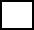    Wersja papierowa – osobiście   Wersja papierowa - listowniePodpis osoby przyjmującej wniosek: